Министерство науки и высшего образования Российской ФедерацииФедеральное государственное бюджетное образовательное учреждениевысшего образования«Владимирский государственный университетимени Александра Григорьевича и Николая Григорьевича Столетовых»(ВлГУ)Юридический институтФОНД ОЦЕНОЧНЫХ МАТЕРИАЛОВ (СРЕДСТВ)ПО ДИСЦИПЛИНЫСОВРЕМЕННЫЕ ПРОБЛЕМЫ НЕСОСТОЯТЕЛЬНОСТИ (БАНКРОТСТВА)Специальность40.05.04 Судебная и прокурорская деятельностьСпециализацияСудебная деятельностьг.  Владимир 20221. ПЕРЕЧЕНЬ КОМПЕТЕНЦИЙ И ПЛАНИРУЕМЫЕ РЕЗУЛЬТАТЫ ОБУЧЕНИЯ ПО ДИСЦИПЛИНЕ 2. ОЦЕНОЧНЫЕ МАТЕРИАЛЫ ДЛЯ ПРОВЕДЕНИЯ ТЕКУЩЕГО КОНТРОЛЯ УСПЕВЕМОСТИ ПО ДИСЦИПЛИНЕПеречень вопросов к рейтинг-контролю №1Вариант 1Внешний управляющий обязан передать дела конкурсному управляющему не позднее чем через:А) три рабочих дня с даты утверждения конкурсного управляющегоБ) пять рабочих дней с даты утверждения конкурсного управляющегоВ) десять рабочих дней с даты утверждения конкурсного управляющего      2. Внешний управляющий должен разработать план внешнего управленияА) не позднее чем через месяц с даты своего утвержденияБ) не позднее чем через месяц с даты введения внешнего управления       3. Может ли быть обжаловано определение о продлении срока внешнего управленияА) даБ) нет      4. Кто может заявлять возражения относительно требований кредиторов в ходе внешнего управленияА) внешний управляющийБ) представитель учредителейВ) кредиторы, требования которых включены в реестр требований кредиторовГ) А и БД) А, Б и ВВариант 2.1.В какой срок внешний управляющий может отказаться от исполнения договоров и сделок должникаА) в течение 1 месяца с даты введения внешнего управленияБ) в течение 2 месяцев с даты введения внешнего управленияВ) в течение 3 месяцев с даты введения внешнего управления2. Внешний управляющий вправе издать приказА) об увольнении руководителя должникаБ) о переводе на другую работу в порядке и на условиях, которые установлены трудовымзаконодательствомВ) А и Б3. Что считается восстановлением платежеспособности должника в ходе внешнего управленияА) наличие денежных средств для расчетов со всеми кредиторамиБ) окончание расчетов с кредиторам по мораторной задолженностиВ) отсутствие признаков банкротства, установленных ФЗ «О банкротстве»4. В случае, если в установленный арбитражным судом срок не произведены расчеты скредиторами определенной очереди кредитор вправеА) потребовать созыва собранияБ) потребовать отстранения внешнего управляющегоВ) требовать начисления на невыплаченную сумму процентовПеречень вопросов к рейтинг-контролю 2 Вариант 11. Кто признается лицами, участвующими в деле о банкротстве застройщика?2. Какие меры вправе принять Арбитражный суд по обеспечению требований кредиторов и интереса должника (обеспечительные меры) в деле о банкротстве застройщика 3.  Кто и как определяет стоимость переданного застройщику имущества и стоимость жилого помещения, которое должно было  быть передано участнику строительства? Вариант 21. Кто признается участниками долевого строительства в деле о банкротстве застройщика?2. В какой срок руководитель застройщика обязан  обеспечить передачу сведений о всех участниках строительства конкурсному управляющему?3. Какие сведения включаются в реестр требований о передаче жилых помещений?Перечень вопросов к рейтинг-контролю 3 Вариант 1Подготовьте документы в Арбитражный суд для рассмотрения  дела о банкротстве специализированного обществаВариант 2Подготовьте документы в Арбитражный суд для рассмотрения  дела о банкротстве  ипотечного агента.Рефераты1. Правовое регулирование несостоятельности (банкротства) (сравнительно-правовое и историко-правовое исследование).2. Несостоятельность (банкротство): понятие и признаки.3. Цели и задачи института несостоятельности (банкротства).4.Субъектный состав отношений, возникающих при несостоятельности (банкротстве.»5. Правовой статус должника.6. Правовой статус кредитора.7. Соотношение прав и законных интересов должника и кредитора в процессе несостоятельности (банкротства).8. Роль государства в процессе несостоятельности (банкротства).9.Арбитражный суд и иные лица, участвующие в деле о несостоятельности (банкротстве).10. Правовой статус арбитражного управляющего.11. Место и роль саморегулируемых организаций арбитражных управляющих в процессе несостоятельности (банкротства).12. Меры по предупреждению банкротства и досудебная санация.13. Особенности рассмотрения дел о несостоятельности (банкротстве) в арбитражном суде.14. Процедуры несостоятельности (банкротства).15. Наблюдение как одна из процедур несостоятельности (банкротства).16. Финансовое оздоровление: цели введения, правовые последствия и порядок проведения.17. Правовой режим внешнего управления.18. Меры по восстановлению платежеспособности должника.19. Правовой режим конкурсного производства.20. Правовая природа мирового соглашения.21. Правовой статус временного управляющего.22.  Правовой статус внешнего управляющего.23. Правовой статус административного управляющего.24. Правовой статус конкурсного управляющего.25. Особенности банкротства отдельных категорий должников.26. Проблемы социальной реабилитации работников должника.27. Соотношение частного и публичного в процессе несостоятельности (банкротства).28. Законодательство о несостоятельности (банкротстве): сфера действия и тенденции развития.29. Системы параллельного и независимого управления в конкурсном процессе.30. Мораторий на удовлетворение требований кредиторов: порядок введения и осуществления.31. Продажа предприятия должника как мера по восстановлению его платежеспособности.32. Реабилитационные мероприятия, проводимые в рамках несостоятельности (банкротства).33. Пределы вмешательства государства в процесс несостоятельности (банкротства).34. Обеспечение прав и законных интересов должника и кредиторов в деле о несостоятельности (банкротстве).35. Обеспечение прав государства в деле о несостоятельности (банкротстве).36. Механизм защиты прав и законных интересов должника и кредитора в конкурсном процессе.37. Правовой режим конкурсной массы.3. ПРОМЕЖУТОЧНАЯ АТТЕСТАЦИЯ ПО ДИСЦИПЛИНЕПеречень вопросов к зачету 1.Общая характеристика законодательства о несостоятельности (банкротстве) Российской Федерации.2.Общая характеристика мировых систем банкротства.3.Понятие и содержание трансграничной несостоятельности.4. Управляющий в производстве по делу о банкротстве.5. Досудебная финансовая помощь.6. Понятие конкурсного права.7. Конкурсное право и экономика.8. Ликвидационная концепция конкурсного права.9. Реабилитационная концепция конкурсного права.10. Правовой анализ неправомерных действий при банкротстве,  мнимое и фиктивное банкротства (криминальные банкротства).11.Существенные черты и признаки несостоятельности (банкротства) субъектов гражданских правоотношений.12. Содержание признаков несостоятельности (банкротства) физического лица.13. Содержание признаков несостоятельности (банкротства) юридического лица.14. Понятие и порядок реализации права на обращения в арбитражный суд субъектов конкурсного права.15. Заявление должника в арбитражный суд о признании его банкротом.16. Заявление кредитора в арбитражный суд о признании должника банкротом.17. Заявление налоговых и иных уполномоченных органов в арбитражный суд о  признании должника банкротом.18. Федеральные органы исполнительной власти в области несостоятельности (банкротства).19. Общая характеристика правового статуса арбитражного управляющего в конкурсном процессе.20. Виды арбитражных управляющих в конкурсном процессе. Права и обязанности арбитражного управляющего в конкурсном процессе.21.Последствия ненадлежащего исполнения арбитражным управляющим	своих обязанностей.22. Правовая характеристика саморегулируемой организации арбитражных управляющих как субъекта конкурсных отношений.23. Функции, права и обязанности  саморегулируемой организации арбитражных управляющих.24.Классификация кредиторов. Правовой статус собрания кредиторов.25. Порядок организации и проведения собрания кредиторов, содержание	 его исключительной компетенции.26. Понятие, содержание и виды процедур банкротства.27.Общая характеристика процедур банкротства субъектов конкурсных правоотношений.28. Общая характеристика наблюдения как процедуры банкротства.29. Ограничения для должника в процессе наблюдения.30. Права и обязанности временного управляющего в процессе процедуры наблюдения.31.Финансовый анализ состояния должника на этапе наблюдения.32. Порядок предъявления требований кредиторов к должнику в период наблюдения.33. Первое собрание кредиторов.34. Общая характеристика финансового оздоровления как процедуры банкротства.35. Порядок введения финансового оздоровления. Правовое положение административного управляющего в ходе финансового оздоровления.36.График погашения задолженности в процессе финансового оздоровления. Последствия проведения финансового оздоровления37. Общая характеристика внешнего управления как процедуры банкротства.38. Правовые последствия введения внешнего управления. Понятие и  содержание моратория при внешнем управлении.39. Порядок распоряжения имуществом должника в процессе внешнего управления.40. План внешнего управления. Правовое положение внешнего управляющего в ходе внешнего управления. Отчет внешнего управляющего.41. Правовые последствия завершения внешнего управления.42. Общая характеристика конкурсного производства как процедуры банкротства.43. Правовые последствия введения конкурсного производства. Правовое положение конкурсного управляющего в ходе конкурсного производства.44. Отчет конкурсного управляющего.45. Понятие и содержание конкурсной массы. Очередность удовлетворения требований кредиторов. Погашение текущих обязательств должника.46.Размер и порядок удовлетворения требований кредиторов первой очереди. Размер и порядок удовлетворения требований кредиторов второй очереди. Размер и порядок удовлетворения требований кредиторов третей очереди.47. Особенности продажи имущества должника в ходе конкурсного производства. Особенности расчетов с кредиторами в ходе конкурсного производства.48. Погашение требований кредиторов в ходе конкурсного производства.49. Общая характеристика мирового соглашения как процедуры банкротства.  Процессуальный порядок оформления мирового соглашения.50. Особенности заключения мирового соглашения в ходе процедур банкротства. Условия утверждения мирового соглашения арбитражным судом.51. Основания для отказа арбитражным судом в утверждении мирового соглашения.52. Понятие и содержание внесудебных процедур.53. Досудебная санация как способ восстановления платежеспособности должника. Добровольное объявление должника о своем банкротстве как внесудебная процедура.54. Общая характеристика несостоятельности (банкротства) отдельных категорий должников.55. Банкротство градообразующих организаций.56. Банкротство сельскохозяйственных организаций.57. Банкротство кредитных организаций.58. Банкротство страховых организаций.59. Банкротство профессиональных участников рынка ценных бумаг.60. Банкротство стратегических предприятий и организаций. 61. Банкротство субъектов естественных монополий. 62. Банкротство гражданина. 63.Банкротство индивидуальных предпринимателейПрактические задания к зачету 	Вариант 1. АО "Альфа" в связи с неудовлетворительной структурой баланса оказалось неспособным удовлетворить требования кредиторов по договорам купли-продажи, выплате заработной платы работникам, вносить обязательные платежи в бюджет и внебюджетные фонды в течение 4-х месяцев со дня наступления сроков их исполнения. АО обратилось в Арбитражный суд с иском о возбуждении судопроизводства по делу о банкротстве.Вопросы:а. Каков порядок признания предприятия банкротом.б. В каком порядке удовлетворяются требования кредиторов.Образец ответа:В соответствии со ст.3 ФЗ «О несостоятельности (банкротстве)» (Далее - Закон), юридическое лицо считается неспособным удовлетворить требования кредиторов по денежным обязательствам и (или) исполнить обязанность по уплате обязательных платежей, если соответствующие обязательства и (или) обязанность не исполнены им в течение трех месяцев с даты, когда они должны были быть исполнены.Из ст. 4 Закона следует, что для определения наличия признаков банкротства должника учитываются:размер денежных обязательств, в том числе размер задолженности за переданные товары, выполненные работы и оказанные услуги, суммы займа с учетом процентов, подлежащих уплате должником, размер задолженности, возникшей вследствие неосновательного обогащения, и размер задолженности, возникшей вследствие причинения вреда имуществу кредиторов, за исключением обязательств перед гражданами, перед которыми должник несет ответственность за причинение вреда жизни или здоровью, обязательств по выплате выходных пособий и оплате труда лиц, работающих по трудовому договору, обязательств по выплате вознаграждения авторам результатов интеллектуальной деятельности, а также обязательств перед учредителями (участниками) должника, вытекающих из такого участия;размер обязательных платежей без учета установленных законодательством Российской Федерации штрафов (пеней) и иных финансовых санкций.Подлежащие применению за неисполнение или ненадлежащее исполнение обязательства неустойки (штрафы, пени), проценты за просрочку платежа, убытки в виде упущенной выгоды, подлежащие возмещению за неисполнение или ненадлежащее исполнение обязательства, а также иные имущественные и (или) финансовые санкции, в том числе за неисполнение обязанности по уплате обязательных платежей, не учитываются при определении наличия признаков банкротства должника.В соответствии со ст.6 Закона:1. Дела о банкротстве рассматриваются арбитражным судом.2. Если иное не предусмотрено настоящим Федеральным законом, производство по делу о банкротстве может быть возбуждено арбитражным судом при условии, что требования к должнику - юридическому лицу в совокупности составляют не менее ста тысяч рублей, к должнику - гражданину - не менее десяти тысяч рублей, а также имеются признаки банкротства, установленные статьей 3 настоящего Федерального закона.3. Для возбуждения производства по делу о банкротстве по заявлению конкурсного кредитора, а также по заявлению уполномоченного органа по денежным обязательствам принимаются во внимание требования, подтвержденные вступившим в законную силу решением суда, арбитражного суда, третейского суда.Требования уполномоченных органов об уплате обязательных платежей принимаются во внимание для возбуждения производства по делу о банкротстве, если такие требования подтверждены решениями налогового органа, таможенного органа о взыскании задолженности за счет денежных средств или иного имущества должника либо вступившим в законную силу решением суда или арбитражного суда.Правом на обращение в арбитражный суд с заявлением о признании должника банкротом обладают должник, конкурсный кредитор, уполномоченные органы.Должник вправе подать в арбитражный суд заявление должника в случае предвидения банкротства при наличии обстоятельств, очевидно свидетельствующих о том, что он не в состоянии будет исполнить денежные обязательства и (или) обязанность по уплате обязательных платежей в установленный срок.Правом на подачу заявления о признании должника банкротом обладают конкурсные кредиторы и уполномоченные органы.Учитывая изложенное, можно сделать вывод о том, что дела о банкротстве находятся исключительно в компетенции Арбитражного суда. При наличии вышеуказанных признаков банкротства, включающих требования как по сроку, так и по сумме задолженности, соответствующее лицо имеет право направить в Арбитражный суд заявление о признании должника банкротом. По результатам такого заявления суд принимает одно из следующих решений:о признании требований заявителя обоснованными и введении наблюдения;об отказе во введении наблюдения и оставлении такого заявления без рассмотрения;об отказе во введении наблюдения и о прекращении производства по делу о банкротстве.В случае признания требований обоснованными, вводится процедура наблюдения, назначается временный управляющий. В ходе этой процедуры проводится анализ финансового состояния должника, а также первое собрание кредиторов, создается реестр кредиторов.Арбитражный суд на основании решения первого собрания кредиторов выносит определение о введении финансового оздоровления или внешнего управления, либо принимает решение о признании должника банкротом и об открытии конкурсного производства, либо утверждает мировое соглашение и прекращает производство по делу о банкротстве. Решение арбитражного суда о признании должника банкротом и об открытии конкурсного производства принимается в случаях установления признаков банкротства должника, предусмотренных статьей 3 Закона, при отсутствии оснований для оставления заявления о признании должника банкротом без рассмотрения, введения финансового оздоровления, внешнего управления, утверждения мирового соглашения или прекращения производства по делу о банкротстве.Таким образом, можно выделить следующие стадии процедуры банкротства:1.      Направление в Арбитражный суд заявления о признании должника банкротом.2.      Введение процедуры наблюдения или отказ и прекращения дела о банкротстве.3.      По результатам процедуры наблюдения – введение финансового оздоровления или внешнего управления.4.      Если не введено финансовое оздоровление или внешнее управление, должник объявляется банкротом.5.      Конкурсное производство.6.      Оценка и продажа имущества должника, возмещение кредиторам средств в порядке очередности.Очередность удовлетворения требований кредиторов установлена ст.134 Закона:1. Вне очереди за счет конкурсной массы погашаются требования кредиторов по текущим платежам преимущественно перед кредиторами, требования которых возникли до принятия заявления о признании должника банкротом.В случае, если прекращение деятельности организации должника или ее структурных подразделений может повлечь за собой техногенные и (или) экологические катастрофы либо гибель людей, вне очереди также погашаются расходы на проведение мероприятий по недопущению возникновения указанных последствий.2. Требования кредиторов по текущим платежам удовлетворяются в следующей очередности:в первую очередь удовлетворяются требования по текущим платежам, связанным с судебными расходами по делу о банкротстве, выплатой вознаграждения арбитражному управляющему, с взысканием задолженности по выплате вознаграждения лицам, исполнявшим обязанности арбитражного управляющего в деле о банкротстве, требования по текущим платежам, связанным с оплатой деятельности лиц, привлечение которых арбитражным управляющим для исполнения возложенных на него обязанностей в деле о банкротстве в соответствии с настоящим Федеральным законом является обязательным, в том числе с взысканием задолженности по оплате деятельности указанных лиц;во вторую очередь удовлетворяются требования об оплате труда лиц, работающих по трудовым договорам, а также требования об оплате деятельности лиц, привлеченных арбитражным управляющим для обеспечения исполнения возложенных на него обязанностей в деле о банкротстве, в том числе о взыскании задолженности по оплате деятельности данных лиц, за исключением лиц, указанных в абзаце втором настоящего пункта;в третью очередь удовлетворяются требования по коммунальным платежам, эксплуатационным платежам, необходимым для осуществления деятельности должника;в четвертую очередь удовлетворяются требования по иным текущим платежам.Требования кредиторов по текущим платежам, относящиеся к одной очереди, удовлетворяются в порядке календарной очередности.3. При рассмотрении жалобы кредитора по текущим платежам арбитражный суд при удовлетворении жалобы вправе определить размер и очередность удовлетворения требования кредитора по текущим платежам.4. Требования кредиторов удовлетворяются в следующей очередности:в первую очередь производятся расчеты по требованиям граждан, перед которыми должник несет ответственность за причинение вреда жизни или здоровью, путем капитализации соответствующих повременных платежей, а также компенсация морального вреда;во вторую очередь производятся расчеты по выплате выходных пособий и оплате труда лиц, работающих или работавших по трудовому договору, и по выплате вознаграждений авторам результатов интеллектуальной деятельности;в третью очередь производятся расчеты с другими кредиторами.После расчетов с кредиторами третьей очереди производятся расчеты с кредиторами по удовлетворению требований по сделке, признанной недействительной на основании пункта 2 статьи 61.2 и пункта 3 статьи 61.3 настоящего Федерального закона.Требования кредиторов по обязательствам, обеспеченным залогом имущества должника, удовлетворяются за счет стоимости предмета залога в порядке, установленном статьей 138 настоящего Федерального закона.5. При оплате труда работников должника, продолжающих трудовую деятельность в ходе конкурсного производства, а также принятых на работу в ходе конкурсного производства, конкурсный управляющий должен производить удержания, предусмотренные законодательством (алименты, подоходный налог, профсоюзные и страховые взносы и другие), и платежи, возложенные на работодателя в соответствии с федеральным законом. Вариант 2.Коммерческий банк признан банкротом. Какие нормы регулируют очередность удовлетворения требований его кредиторов? Какова последовательность их применения?Образец ответа: Очередность удовлетворения требований кредиторов предусмотрена ГК РФ (ст. 855), общими положениями Закона о банкротстве (ст. 134) и специальными нормами параграфа 4.1 «Банкротство кредитных организаций» Закона о банкротстве (ст. 189.92).Прежде всего надо проверить, относится ли банк к числу «отдельных категорий должников» или его банкротство будет проходить по общим правилам. Для этого надо обратиться к гл. IX Закона о банкротстве «Особенности банкротства отдельных категорий должников — юридических лиц». Согласно ст. 180 этой главы, особенности банкротства финансовых организаций, в том числе кредитных, определены параграфом 4.1 гл. IX Закона о банкротстве. Поскольку банк является «особой категорией должников», в первую очередь надо обратиться к специальным нормам о банкротстве именно кредитных организаций — ст. 189.92 Закона о банкротстве. Но эта статья не регламентирует состав кредиторов второй очереди, поэтому, несмотря на отсутствие прямой отсылки, они регулируются общими нормами Закона о банкротстве (ст. 134, 136). А очередность исполнения текущих обязательств перед кредиторами будет определяться ст. 189.84 Закона о банкротстве и ст. 855 ГК РФ потому, что к ним отсылает ст. 189.92. Без такой отсылки мы не вправе бы были применять ГК РФ, а должны были бы руководствоваться нормами ст. 134 Закона о банкротстве. 300 тыс. руб. Юрист сообщил предпринимателю, что в таком случае он будет освобожден от дальнейшего исполнения требований кредиторов. Однако в суде банк заявил, что предприниматель предоставил ему заведомо ложные сведения при получении кредита и просил нс освобождать его от исполнения обязательств по возврату кредита.Вариант 3. Студенту предлагается в течение 30 минут подготовить иск о признании должника-юридического лица банкротом.Вариант 4. Студенту предлагается в течение 30 минут подготовить иск о признании должника - физического лица банкротомВариант 5. Студенту предлагается в течение 30 минут подготовить ходатайство об отстранении арбитражного управляющего.  Вариант 6. Студенту предлагается в течение 30 минут подготовить ходатайство о прекращении конкурсного производства и переходе к внешнему управлению;Вариант 7. Студенту предлагается в течение 30 минут подготовить ходатайство о признании должника банкротом и об открытии конкурсного производства.Методические материалы, характеризующих процедуры оценивания:В билет для зачета включено два теоретических вопроса, соответствующие содержанию формируемых компетенций. Зачет проводится в устной форме. На подготовку к ответу студенту отводится до 40 минут. За ответ на теоретические вопросы студент может получить максимально 40 баллов. 4. ИТОГОВЫЕ ТЕСТОВЫЕ ЗАДАНИЯ ПО ДИСЦИПЛИНЕРазработчик: 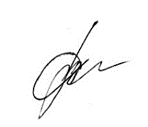 к.ю.н., доцент, доцент кафедры Гражданского права и процесса_________________________________________________________________Т.В. КивленокФонд оценочных материалов (средств) рассмотрен и одобрена на заседании кафедры 
Гражданского права и процессаПротокол № 14 от « 27 » июня 2022 года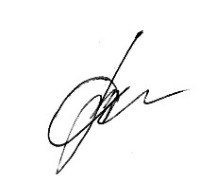 Заведующий кафедрой 	Т.В. КивленокФонд оценочных материалов (средств) рассмотрен и одобрена на заседании учебно-методической комиссии направления подготовки 40.05.04 Судебная и прокурорская деятельностьПротокол № 4 от 30.06.2022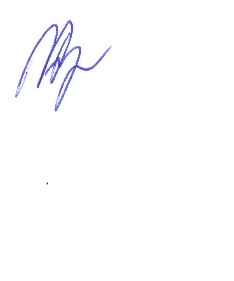 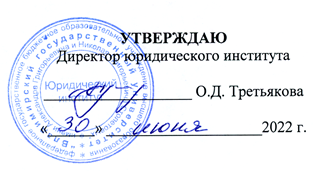 УТВЕРЖДАЮДиректор юридического института___________________ О.Д. Третьякова«______» ____________________2022 г.Формируемые компетенции(код, содержание компетенции)Планируемые результаты обучения по дисциплине, в соответствии с индикатором достижения компетенцииПланируемые результаты обучения по дисциплине, в соответствии с индикатором достижения компетенцииНаименование оценочного средстваФормируемые компетенции(код, содержание компетенции)Индикатор достижения компетенции(код, содержание индикатораРезультаты обучения по дисциплинеНаименование оценочного средстваПК-5способность применять нормативные правовые акты, реализовывать нормы материального и процессуального права в профессиональной деятельностиПК-5.1ПК-5.2ПК-5.3Знает: действующее законодательство в сфере несостоятельности (банкротства), основные принципы действия нормативных правовых актов в сфере несостоятельности (банкротства), пути достижения результатов при несостоятельности (банкротстве).Умеет: правильно толковать и применять нормативные правовые акты в сфере несостоятельности (банкротства); правильно реализовывать (применять, использовать, соблюдать, толковать) нормы права в сфере несостоятельности (банкротства).Владеет: навыками самостоятельного анализа правовой ситуации и практического применения нормативных правовых актов в сфере несостоятельности (банкротства); навыками выработки правоприменительных решений в сфере несостоятельности (банкротства); навыками реализации норм в сфере несостоятельности (банкротства).Тестовые вопросыСитуационные задачиПрактико-ориентированное заданиеПК-13способность квалифицированно толковать нормативные правовые акты ПК-13.1ПК-13.2ПК- 13.3Знает: особенности и способы подбора и анализа нормативных правовых актов, практики их применения и документального оформления результатов юридических заключений и консультаций в сфере современных проблем несостоятельности (банкротства);Умеет: выявлять юридически значимые обстоятельства и возможные пути решения различных правовых ситуаций входе консультирования по вопросам современных проблем несостоятельности (банкротства);Владеет: навыками консультирования по юридическим вопросам и подготовки письменных юридических заключений в сфере современных проблем несостоятельности (банкротства).Тестовые вопросыСитуационные задачиПрактико-ориентированное заданиеПК-14способность принимать участие в проведении юридической экспертизы нормативных правовых актов, в том числе в целях выявления в них положений, способствующих созданию условий для проявления коррупции ПК-14.1 ПК-14.2 ПК-14.3Знает: детерминанты качества нормативно-правового акта в сфере современных проблем несостоятельности (банкротства); понятие и виды нормотворческих ошибок и иных технико-юридических дефектов нормативно-правовых актов в сфере современных проблем несостоятельности (банкротства); требования и методику правовой и антикоррупционной экспертизы в сфере современных проблем несостоятельности (банкротства); Умеет: свободно выявлять, анализировать и оценивать коррупциогенные и рискогенные факторы в проектах нормативно-правовых актов в сфере современных проблем несостоятельности (банкротства); различать нормотворческие ошибки и проявления нормотворческого риска в сфере современных проблем несостоятельности (банкротства); осуществлять юридическое консультирование в сфере современных проблем несостоятельности (банкротства); Владеет: навыками выявления пробелов, коллизий в нормативно-правовых актах в сфере современных проблем несостоятельности (банкротства), иных нормотворческих ошибок и выявления коррупциогенных факторов в сфере современных проблем несостоятельности (банкротства); навыками подготовки экспертных заключений о проектах нормативно-правовых актов в сфере современных проблем несостоятельности (банкротства); навыками подготовки юридических заключений и консультаций в сфере современных проблем несостоятельности (банкротства).Тестовые вопросыСитуационные задачиПрактико-ориентированное заданиеБаллы Критерии оценки31-40программный материал усвоен прочно, глубоко и системно;программный материал изложен четко и логично;студент свободно ориентируется не только в рамках отдельных тем, но и во всем объеме пройденного материала;студент точно использует терминологию, свободно оперирует понятийно-категориальным аппаратом;при ответе используются данные источников и дополнительной (исследовательской) литературы;показано умение иллюстрировать теоретические положения конкретными примерами, применять их в новой ситуации;сформированы компетенции и сформулированы аргументированные выводы по предложенным проблемным вопросам.21-30продемонстрировано умение анализировать материал, однако не все выводы носят аргументированный и доказательный характер;допущены несущественные ошибки в определении понятий, категорий и т.п., кардинально не меняющих суть изложения;в изложении допущены небольшие неточности и алогизмы, в целом не исказившие содержание ответа;допущены один-два недочета при освещении основного содержания ответа, исправленные по замечанию (или наводящим вопросам) преподавателя;допущены ошибка или более двух недочетов при освещении второстепенных вопросов, которые легко исправляются самостоятельно или по замечанию преподавателя.11-20неполно или непоследовательно раскрыто содержание материала, но показано общее понимание вопроса и продемонстрированы умения, достаточные для дальнейшего усвоения материала;усвоены основные категории по рассматриваемому и дополнительным вопросам;имелись затруднения или допущены ошибки в определении понятий, использовании терминологии, исправленные после нескольких наводящих вопросов;при неполном знании теоретического материала выявлена недостаточная сформированность компетенций, студент не может применить теорию в новой ситуации;продемонстрировано поверхностное усвоение основной литературы.10 и менееСтудент демонстрирует неудовлетворительное знание базовых терминов и понятий курса, отсутствие логики и последовательности в изложении ответов на предложенные вопросы.  №п/пКонтролируемые темыТестовые заданияКод контролируемой компетенции1.Тема 1.Основные понятия несостоятельности (банкротства) 1. Вставьте пропущенную фразу: Несостоятельность (банкротство) –это:неспособность должника удовлетворить требования кредиторов 2. Кредиторы – это:а) лица, имеющие по отношению к должнику права требования по денежным обязательствам и иным обязательствам, об уплате обязательных платежей, о выплате выходных пособий и об оплате труда лиц, работающих или работавших по трудовому договору;  б) лица, имеющие по отношению к должнику права требования по денежным обязательствам об уплате обязательных платежей.  3. Вставьте пропущенную фразу: Налоги, сборы и иные обязательные взносы, уплачиваемые в бюджет соответствующего уровня бюджетной системы Российской Федерации и (или) государственные внебюджетные фонды в порядке и на условиях, которые определяются законодательством Российской Федерации, в том числе штрафы, пени и иные санкции за неисполнение или ненадлежащее исполнение обязанности по уплате налогов, сборов и иных обязательных взносов в бюджет соответствующего уровня бюджетной системы Российской Федерации и (или) государственные внебюджетные фонды, а также административные штрафы и установленные уголовным законодательством штрафы- это:обязательные платежи4. Юридическое лицо считается неспособным удовлетворить требования кредиторов по денежным обязательствам, о выплате выходных пособий и (или) об оплате труда лиц, работающих или работавших по трудовому договору, и (или) исполнить обязанность по уплате обязательных платежей, если соответствующие обязательства и (или) обязанность не исполнены им в течение:а) трех месяцев с даты, когда они должны были быть исполнены;б) шести месяцев с даты, когда они должны были быть исполнены.5. Признаками банкротства юридического лица является:а) неспособным удовлетворить требования кредиторов по денежным обязательствам, о выплате выходных пособий и (или) об оплате труда лиц, работающих или работавших по трудовому договору, и (или) исполнить обязанность по уплате обязательных платежей, если соответствующие обязательства и (или) обязанность не исполнены им в течение трех месяцев с даты, когда они должны были быть исполнены;б) неспособным удовлетворить требования кредиторов по денежным обязательствам, если соответствующие обязательства и (или) обязанность не исполнены им в течение трех месяцев с даты, когда они должны были быть исполнены.ПК-5, ПК-13, ПК-142.Тема 2.Правовой статус арбитражного управляющего 1. Вставьте пропущенную фразу: Арбитражный управляющий это:гражданин Российской Федерации, являющийся членом саморегулируемой организации арбитражных управляющих;2. Одним из условий членства в СРО является:  а) наличие высшего образованияб) наличие среднего специального образования ПК-5, ПК-13, ПК-143. Тема 3.Предупреждение банкротства 1. Что такое «санация»?а) действия учредителей (участников) должника, собственников имущества должника - унитарного предприятия, кредиторов и иных лиц в рамках мер по предупреждению банкротства, когда должнику может быть предоставлена финансовая помощь в размере, достаточном для погашения денежных обязательств, требований о выплате выходных пособий и (или) об оплате труда лиц, работающих или работавших по трудовому договору, и обязательных платежей и восстановления платежеспособности должникаб) действия учредителей (участников) должника, собственников имущества должника - унитарного предприятия, кредиторов и иных лиц в рамках мер по предупреждению банкротства, когда должнику может быть предоставлена финансовая помощь в размере, достаточном для погашения обязательных платежей и восстановления платежеспособности должника2. Вставьте пропущенную фразу: В случае возникновения признаков банкротства руководитель должника обязан включить сведения о наличии таких обстоятельств в Единый федеральный реестр сведений о фактах деятельности юридических лиц в течение:десяти рабочих дней ПК-5, ПК-13, ПК-144.Тема 4.Порядок рассмотрения дел о банкротстве 1. Вставьте пропущенную фразу: Дела о банкротстве юридических лиц и граждан, в том числе индивидуальных предпринимателей, рассматриваются;арбитражным судом;2. Дела о банкротстве юридических лиц и граждан, в том числе индивидуальных предпринимателей, рассматриваются:а) по месту нахождения должника - юридического лица или по месту жительства гражданина;б) по месту нахождения кредитора.3. Организация и проведение собрания кредиторов осуществляются:а) арбитражным управляющим;б) директором.4. Собрание кредиторов проводится:а) по месту нахождения кредиторов;б) по месту нахождения должника.ПК-5, ПК-13, ПК-145.Тема 5.Оспаривание сделок должника1. Вставьте пропущенную фразу: Сделки, совершенные должником или другими лицами за счет должника, могут быть признаны недействительными – это:оспаривание сделок должникаПК-5, ПК-13, ПК-146.Тема 6.Процедура наблюдения1. Вставьте пропущенное слово: Процедура, применяемая в деле о банкротстве к должнику в целях обеспечения сохранности его имущества, проведения анализа финансового состояния должника, составления реестра требований кредиторов и проведения первого собрания кредиторов- это:наблюдение2.Введение наблюдения не является основанием для отстранения руководителя должника и иных органов управления должника, которые продолжают осуществлять свои полномочия с ограничениями, установленными законом:а) утверждение не верно;б) утверждение верно.ПК-5, ПК-13, ПК-147.Тема 7.Процедура финансового оздоровления1. Вставьте пропущенную фразу: Финансовое оздоровление вводится на срок: не более чем два года.2. В процедуре финансового оздоровления выплата дивидендов и иных платежей по эмиссионным ценным бумагам, доходов по долям (паям), распределение прибыли между учредителями (участниками) должника:а) не допускаютсяб) допускается с разрешения административного управляющего3. Вставьте пропущенную фразу: Процедура, применяемая в деле о банкротстве к должнику в целях восстановления его платежеспособности и погашения задолженности в соответствии с графиком погашения задолженности –это:финансовое оздоровлениеПК-5, ПК-13, ПК-148.Тема 8.Процедура внешнего управления1. Внешнее управление вводится на срок не более чем: а) восемнадцать месяцев, который может быть продлен в порядке, предусмотренном законом, не более чем на шесть месяцев.б) двадцать четыре месяца, который может быть продлен в порядке, предусмотренном законом, не более чем на шесть месяцев.2.Вставьте пропущенное слово: Ранее принятые меры по обеспечению требований кредиторов в процедуре внешнего управления  отменяются3. Вставьте пропущенное слово : Процедура, применяемая в деле о банкротстве к должнику в целях восстановления его платежеспособности- это:внешнее управлениеПК-5, ПК-13, ПК-149Тема 9.Процедура конкурсного производства1. Вставьте пропущенную фразу: Конкурсное производство вводится на срок:  до шести месяцев2. Срок исполнения возникших до открытия конкурсного производства денежных обязательств и уплаты обязательных платежей должника считается: а) наступившимб) не наступившимПК-5, ПК-13, ПК-1410.Тема 10. Мировое соглашение 1. Мировое соглашение может быть утверждено арбитражным судом только после погашения задолженности по требованиям кредиторов а) второй и третьей очереди;б) первой и второй очереди.2.  Вставьте пропущенную фразу: Утверждение мирового соглашения арбитражным судом в ходе процедур, применяемых в деле о банкротстве, является основанием:для прекращения производства по делу о банкротстве.ПК-5, ПК-13, ПК-1411. Тема 11. Банкротство градообразующих организаций1. Градообразующими организациями признаются юридические лица, численность работников которых составляет: а) не менее двадцати пяти процентов численности работающего населения соответствующего населенного пункта;б) не менее пятидесяти процентов численности работающего населения соответствующего населенного пункта.2. Вставьте пропущенную фразу: В ходе внешнего управления или конкурсного производства продажа предприятия градообразующей организацииможет быть осуществлена. ПК-5, ПК-13, ПК-1412. Тема 12.Банкротство сельскохозяйственных организаций1. Вставьте пропущенную фразу: Под сельскохозяйственными организациями понимаются юридические лица, основными видами деятельности которых являются производство или производство и переработка сельскохозяйственной продукции, выручка от реализации которой составляет: не менее чем пятьдесят процентов общей суммы выручки;2. Для возбуждения производства по делу о банкротстве сельскохозяйственной организации принимаются во внимание требования, составляющие в совокупности не менее чем: а) триста тысяч рублей;б) пятьсот тысяч рублей.ПК-5, ПК-13, ПК-1413. Тема 13.Банкротство финансовых организаций  1. Вставьте пропущенную фразу: При рассмотрении дела о банкротстве финансовой организации предусмотренные законом финансовое оздоровление и внешнее управление: не применяются.2. Мерами по предупреждению банкротства финансовой организации, в том числе, являются:а) оказание финансовой помощи финансовой организации ее учредителями (участниками) и иными лицами;                                   б) изменение структуры активов и структуры пассивов финансовой организации;в) увеличение размера уставного капитала финансовой организации и величины ее средств (капитала);г) все вышеперечисленное.ПК-5, ПК-13, ПК-1414. Тема 14.Банкротство кредитных организаций 1. Вставьте пропущенную фразу:  В период деятельности временной администрации по управлению кредитной организацией полномочия исполнительных органов кредитной организации актом Банка России о назначении временной администрации могут быть: ограничены либо приостановлены2. Вставьте пропущенную фразу:   При рассмотрении арбитражным судом дела о банкротстве кредитной организации применяется:  конкурсное производство3. Временная администрация по управлению кредитной организацией назначается Банком России на срок:а) не более двенадцати месяцев;б) не более шести месяцев.ПК-5, ПК-13, ПК-1415. Тема 15. Банкротство стратегических предприятий и организаций1. Вставьте пропущенную фразу: Перечень стратегических предприятий и организаций, в том числе организаций оборонно-промышленного комплекса, к которым применяются закон о банкротстве, утверждается:  Правительством РФ.2. Стратегические предприятие и организация считаются неспособными удовлетворить требования кредиторов по денежным обязательствам, о выплате выходных пособий и (или) об оплате труда лиц, работающих или работавших по трудовому договору, и (или) исполнить обязанность по уплате обязательных платежей, если соответствующие обязательства и (или) обязанности не исполнены: а) в течение шести месяцев с даты, когда они должны были быть исполнены;б) в течение шести месяцев с даты, когда они должны были быть исполнены.ПК-5, ПК-13, ПК-1416. Тема 16. Банкротство субъектов естественных монополий 1. Вставьте пропущенную фразу: Под субъектом естественной монополии понимается организация, осуществляющая производство и (или) реализацию товаров (работ, услуг): в условиях естественной монополии;2. Отказаться внешний управляющий от исполнения договоров должника перед потребителями, в отношении которых в соответствии с федеральными законами и иными нормативными правовыми актами не допускается прекращение обязательств со стороны субъектов соответствующих естественных монополий:а) вправе;б) не вправе.ПК-5, ПК-13, ПК-1417. Тема 17. Банкротство застройщиков1. Вставьте пропущенную фразу: Застройщик-это:б) юридическое лицо,к которым имеются требования о передаче жилых помещений или денежные требования.2. В ходе конкурсного производства, применяемого в деле о банкротстве застройщика, требования кредиторов, за исключением требований кредиторов по текущим платежам, удовлетворяются в следующей очередности:а) в первую очередь производятся расчеты по выплате выходных пособий и оплате труда лиц, работающих или работавших по трудовому договору, и по выплате вознаграждений авторам результатов интеллектуальной деятельности;б) в первую очередь производятся расчеты по требованиям граждан, перед которыми должник несет ответственность за причинение вреда жизни или здоровью, путем капитализации соответствующих повременных платежей, компенсации сверх возмещения вреда.ПК-5, ПК-13, ПК-1418. Тема 18. Особенности банкротства участника клиринга и клиента1. Вставьте пропущенную фразу: Если по истечении шести месяцев с даты принятия арбитражным судом решения о признании участника клиринга банкротом и об открытии конкурсного производства имущество клиентов не было им передано, конкурсный управляющий передает такое имущество: в депозит нотариусаПК-5, ПК-13, ПК-1419Тема 19.Банкротство гражданина1. При рассмотрении дела о банкротстве гражданина применяются:а) реструктуризация долгов гражданина, реализация имущества гражданина, мировое соглашение;б) наблюдение, внешнее управление;в) наблюдение, внешнее управление, конкурсное производство.2. Заявление о признании гражданина банкротом во внесудебном порядке подается им в многофункциональный центр предоставления государственных и муниципальных услуг:а) по месту жительства или месту пребывания;б) по месту работы.20Тема 20.Особенности банкротства индивидуальных предпринимателей1. Вставьте пропущенную фразу: Индивидуальный предприниматель, признанный банкротом, не может быть зарегистрирован в качестве индивидуального предпринимателя: в течение пяти лет с момента завершения процедуры реализации имущества 21Тема 21. Особенности банкротства крестьянского (фермерского) хозяйства1. Главой крестьянского (фермерского) хозяйства могут быть представлены в арбитражный суд план финансового оздоровления и график погашения задолженности:а) в течение шести месяцев с момента вынесения арбитражным судом определения о введении в отношении крестьянского (фермерского) хозяйства наблюдения;б) в течение двух месяцев с момента вынесения арбитражным судом определения о введении в отношении крестьянского (фермерского) хозяйства наблюдения.22Тема 22.Особенности рассмотрения дела о банкротстве гражданина в случае его смерти1. Вставьте пропущенную фразу: Права и обязанности гражданина в деле о его банкротстве в случае смерти гражданина или объявления его умершим по истечении срока, установленного законодательством Российской Федерации для принятия наследства, осуществляют:принявшие наследство наследники гражданина 23Тема 23.Особенности банкротства ликвидируемого должника1. Наблюдение, финансовое оздоровление и внешнее управление при банкротстве ликвидируемого должника: а) применяются;б) не применяются.24Тема 24.Банкротство отсутствующего должника1. Вставьте пропущенную фразу: В случаях, если гражданин - должник или руководитель должника - юридического лица, фактически прекратившего свою деятельность, отсутствует или установить место их нахождения не представляется возможным, заявление о признании отсутствующего должника банкротом может быть подано конкурсным кредитором, уполномоченным органом:независимо от размера кредиторской задолженности25Тема 25.Банкротство специализированного общества и ипотечного агента1. Наблюдение, финансовое оздоровление и внешнее управление при банкротстве специализированного общества:а) применяются;б) не применяются.Председатель комиссии                           К.Н. Курысев